Classroom Expectations: Intro to Physics and ChemistryCourse Objective:To gain an in depth understanding of the physical world through the use of correct scientific processes.Grading:70% Assessment of Learning:  How much have you learned?Tests, formal lab reports, and projects will be worth a total of 70% of your grade.  Why? This science class is based on specific state standards that all students need to know prior to graduation.  Your grade will accurately reflect your understanding of these standards or what you know.  Tests / Projects / Formal Lab Reports	   70%30% Assessment for Learning:  The Learning Process.Daily class work, homework, quizzes and your science notebook will be worth 30% of your grade.  Why?  All class work is designed to help you learn and understand specific standards in the area of science.  The learning process requires PRACTICE and REFLECTION.  Yes, quizzes are practice.  Yes, you must study for them in order to cement your understanding of the required standards. Learning requires practice!  Homework, Daily work, Quizzes		30% Policies and Procedures1.  Class Signal - “May I have your attention please”There is one of me and roughly 30 of you! I need to be able to gain everyone’s attention in a timely manner – less than 3 seconds!  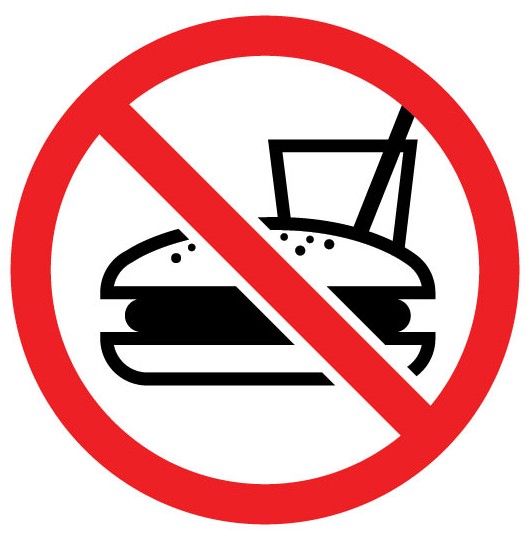 2.  Food and Drink No food or drink is permitted in the classroom .3. Cell phones, iPods, and personal gaming devices etcThese items are not allowed during class time while  is teaching.  All should be turned off and put away.  If I see you with a cell phone or ipod while I am lecturing I will ask you politely to put it away the first time.  The second time I will take it and hold it until the end of class.  The third time it will be turned into the main office. There will be occasional days during individual work time where I will allow you to listen to your music, however you must always ask me first or I will let you know when it is an appropriate time.   4.  Entry Tasks –PRACTICEEvery other Monday you will pick up an “INTRO Practice” handout. When you walk into class, there will be a question posted on the screen related to material being covered that you will be expected to answer. I expect you to begin working silently on the assignment in your seat.  These sheets are graded assignments.  If you are absent, it will be your responsibility to answer the questions on your own (not copied from a classmate). The entry task questions will be .  Homework will also be stamped during entry tasks. 5.  Absences Class time is very important.  For every day you miss, you are behind 70 minutes in my class and almost 6 hours total for your classes.  It is much easier to be in class.  If you are absent, it is your responsibility to make up the work.  Do not expect me to catch you up.  Steps to follow once you return to school after an absence:  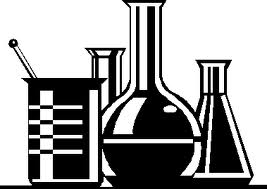 You can check the class web-site before returning to school so that you are prepared to stay after school on a Wednesday (Science Help Day) to get caught up.  All work for each day will be found in the hand-out box located in the back of the classroom, so be sure to check for assignments & activities first thing when you come back.  Talk to your lab partner. Then, at the end of class or after school, make sure to ask me if there was anything else you missed or that you don’t understand and I would be happy to help you.What should you NOT do once you return to school after an absence:  Come and ask me “what did I miss” at the beginning of the period.  6.  Make-up WorkMake-up work for LABS will be done after school on science help days, which will be held on Wednesdays only.  The lab must be made up on the closest Wednesday to your absence.  Lab materials will only be set-up for one week.   For TESTS and QUIZZES they will be made up  to class.  7.  Test Retakes after school only on Wednesdays8.  Class Dismissal, not the clock, dismisses class.  You will be dismissed only if all cleaning requirements are complete, I have stopped speaking, and you are in your assigned seat.  One of my pet peeves is when students pack up while I am talking or line up at the door and wait for class to end.  If you do this, you will not be dismissed.9.  Late WorkIf you complete an assignment late, you should still turn it in for evaluation.  Each assignment plays a role in your understanding of the unit.  A single late assignment however is different than two or three late assignments.  This will alert me that a parent conference is required in order to ensure your success in the course.  Sometimes you may need to redo an assignment if you still don’t understand something – please do this.  Learning requires practice!  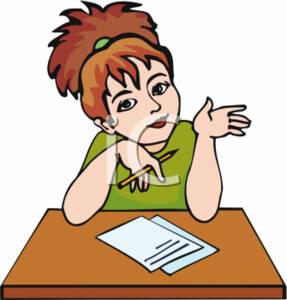 10.   Desk The desk, table, and computer at the front of the room are part of “ World.”  Please stay away from this “world” as there are many teachers who will be sharing this classroom.  We must be respectful to their belongings as well as mine.  11.  Class time is valuable and I expect you  before or after class.  I understand that special circumstances do arise, and in these situations you may  only  You must wait until I am finished giving notes or instruction12.  Pencil SharpenersSharpen pencils before class starts.  It is ok to use the pencil sharpener if your pencil does break, however, please be respectful when deciding it is a good time to do so.13.  Student MovementNo student should be wandering around class at any time unless given instructions to do so.  There will also be assigned seating and at no time is it ok to sit in a seat other than your assigned seat.  If you are not in your assigned seat, you will be marked absent. 14.  ParticipationEveryone is expected to participate in class.  This includes answering/attempting to answer questions, participating in labs or demos, or anything else that  dreams up for you to participate in.  Have fun and be excited to be in this class every day and learn about the world around you.  15. Tardy PolicyFirst tardy – warning.  Second tardy – notification to parent/guardian.   – detention. Student and Parent Signature FormBy signing the line below I _____________________________ (student) have read and understood the classroom policies and procedures.  By signing this form I am stating that I am now entering into a classroom contract and I will be expected to follow all classroom procedures and norms.By signing the line below I _____________________________ (parent/guardian) have read and understood the classroom policies and procedures.  By signing this form I am stating that my son/daughter is now entering into a classroom contract and will be expected to follow all classroom procedures and norms.Student’s signature							Date				Parent/guardian’s signature						DatePlease sign and return ONLY THIS PAGE to Mr. Lonsdale by ______________ for credit.Please put time and effort into this assignment. Use complete sentences.Basic InformationDo you have brothers and/or sisters? Are you the oldest, youngest, middle, etc.? What language(s) do you speak at home? Explain one of your favorite science experiences at any grade level and why it was a memorable experience.Are there any challenges you are facing I would need to know about in order to help you succeed in this class?  About Your Activities & InterestsWhat hobbies or activities do you like to do in your free time? What activities do you intend to participate in this year or have already participated in (may be school or non-school related)? Name at least TWO things you are proud of (may be school or non-school related).What TV shows and/or movies are you a fan of?What bands/musicians/artists are you a fan of?Do you have access to a computer with internet access at home? What do you want to be/do after high school? (must be school appropriate)About the Way You Learn:Are you interested in science? Why or why not? Is there anything that could make this class especially hard for you?Think of the teacher that taught you the most. What did this teacher do that helped you learn more?Is there anything else about you that you would like me to know?Physics/Chemistry Syllabus Questions Refer to the Syllabus and Mr. Lonsdale’s Policies and Procedures to answer the following questions.Which of the course units from page 1 stands out to you the most and why?  Be specific. I want details!Which, if any, of Mr. Lonsdale’s 15 classroom norms do you think you may struggle abiding by and why? Explain what an entry task is. Why are they important? What happens if you are absent? Explain Mr. Lonsdale’s policy on going to the restroom.What is the purpose behind assigning daily assignments, quizzes, and homework?If you miss class, what should you do once you return to school?What is Mr. Lonsdale’s class signal? What are two things you will contribute to our class?Develop 2 goals for yourself that you would like to accomplish during your time with me in Introduction to Physics and Chemistry. These will be short term goals because I only have you for 12 weeks.  The following two quotes stress the importance of goals setting:If “you don't know where you are going, you'll end up someplace else.”
Yogi Berra“Goals are the fuel in the furnace of achievement.”
Brian Tracy, Eat that FrogGoal #1:  Goal #2:  UnitsTopics CoveredForce and MotionVelocity, speed, acceleration, forcesEnergy of motionPotential energy, kinetic energy, gravity, energy transferMatterEnergy transfer/transformationDensityProperties of matterAtomic StructurePeriodic table, protons, electrons, neutronsChemical ReactionsEnergy, molecule arrangement